Условия срочного вклада «Стабильный»Минимальная сумма вклада — 50 000-00 российских рублей.Срок вклада — 91 день, 181 день, 360 дней.Возможность пополнения – предусмотрена. Минимальная сумма пополнения 10 000-00 российских рублей.Выплата начисленных процентов осуществляется ежемесячно в последний рабочий день месяца и в последний день срока вклада путем перечисления на текущий счет или на счет карты. В случае если последний день срока вклада приходится на нерабочий день, днем окончания срока вклада считается ближайший следующий за ним рабочий день. Проценты по вкладу в этом случае начисляются исходя из фактического числа календарных дней нахождения средств во вкладе.Допускаются частичные выдачи сумм вклада, если вклад находился на счете 30 и более календарных дней, при условии сохранения остатка в размере минимального первоначального взноса Вклада. Если в результате расходной операции остаток по вкладу будет ниже суммы неснижаемого остатка по вкладу или денежные средства по вкладу будут востребованы в полном объеме, договор Вклада расторгается, а проценты по вкладу выплачиваются из расчета фактического количества дней нахождения денежных средств на счете вклада, исходя из ставки по вкладу «До востребования», действующей на дату расторжения.Пролонгация вклада не предусмотрена.Процентные ставки по вкладу действуют с «01» марта 2024г.Минимальная гарантированная ставка по вкладу действует с «01» марта 2024г.Расчет выполнен в соответствии с Указанием Банка России №6153-У от 14.06.2022г. «О порядке расчета минимальной гарантированной ставки по вкладу».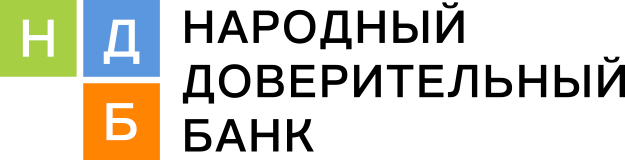 Приложение №1УТВЕРЖДЕНОПредседатель ПравленияАО «НДБанк»     ______П/П______П.Д. СерняевПриказ № 016 от 22 февраля 2024г.Введено в действие с 01 марта 2024г.Приложение №1УТВЕРЖДЕНОПредседатель ПравленияАО «НДБанк»     ______П/П______П.Д. СерняевПриказ № 016 от 22 февраля 2024г.Введено в действие с 01 марта 2024г.Приложение №1УТВЕРЖДЕНОПредседатель ПравленияАО «НДБанк»     ______П/П______П.Д. СерняевПриказ № 016 от 22 февраля 2024г.Введено в действие с 01 марта 2024г.Валюта вклада / Минимальный сумма вкладаМинимальный дополнительный взносВыплата %Срок вклада, дней/Процентная ставка, % годовыхСрок вклада, дней/Процентная ставка, % годовыхСрок вклада, дней/Процентная ставка, % годовыхВалюта вклада / Минимальный сумма вкладаМинимальный дополнительный взносВыплата %91181360Российские рублиРоссийские рублиРоссийские рублиРоссийские рублиРоссийские рублиРоссийские рублиот 50 000-0010 000-00ежемесячно11,0011,5010,50Валюта вклада / Минимальный сумма вкладаСрок вклада, дней/Минимальная гарантированная ставка, % годовыхСрок вклада, дней/Минимальная гарантированная ставка, % годовыхСрок вклада, дней/Минимальная гарантированная ставка, % годовыхВалюта вклада / Минимальный сумма вклада91181360Российские рублиРоссийские рублиРоссийские рублиРоссийские рублиот 50 000-0011,00011,50010,500